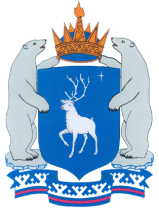 ПРАВИТЕЛЬСТВО ЯМАЛО-НЕНЕЦКОГО АВТОНОМНОГО ОКРУГАПОСТАНОВЛЕНИЕ   22 мая 2017 г. 	                                                                              № 468-Пг. СалехардОб утверждении нормативов потребления холодной, горячей воды, отведения сточных вод в целях содержания общего имущества в многоквартирном доме в Ямало-Ненецком автономном округеВ целях приведения нормативных правовых актов в соответствие с законодательством Российской Федерации Правительство Ямало-Ненецкого автономного округа п о с т а н о в л я е т:1. Утвердить нормативы потребления холодной, горячей воды, отведения сточных вод в целях содержания общего имущества в многоквартирном доме, определенные расчетным методом:нормативы потребления холодной, горячей воды в целях содержания общего имущества в многоквартирном доме согласно приложению № 1;нормативы отведения сточных вод в целях содержания общего имущества в многоквартирном доме согласно приложению № 2.2. Абзац третий пункта 1, пункт 2  постановления Правительства Ямало-Ненецкого автономного округа от 24 декабря 2012 года № 1111-П                                         «Об утверждении нормативов потребления коммунальных услуг по холодному, горячему водоснабжению и водоотведению в Ямало-Ненецком автономном округе» признать утратившими силу.3. Настоящее постановление вступает в силу с 01 июня 2017 года. 4. Контроль за исполнением настоящего постановления возложить на заместителя Губернатора Ямало-Ненецкого автономного округа, директора департамента государственного жилищного надзора Ямало-Ненецкого автономного округа.                      ГубернаторЯмало-Ненецкого автономного округа                                                 Д.Н. КобылкинПриложение № 1УТВЕРЖДЕНЫпостановлением Правительства Ямало-Ненецкого автономного округа от 22 мая 2017 года № 468-ПНОРМАТИВЫ потребления холодной, горячей воды в целях содержания общего имущества в многоквартирном домеПриложение № 2УТВЕРЖДЕНЫпостановлением Правительства Ямало-Ненецкого автономного округа от 22 мая 2017 года № 468-ПНОРМАТИВЫ отведения сточных вод в целях содержания общего имущества в многоквартирном доме № п/пКатегория жилых помещенийЕдиница измеренияЭтажностьНорматив потребления холодной воды в целях содержания общего имущества в многоквар-тирном домеНорматив потребления горячей воды в целях содержания общего имущества в многоквартирном доме1234561.Многоквартирные дома с централизованным холодным и горячим водоснабжением, водоотведениемкуб. метров в месяц на кв. метр общей площадиот 1 до 50,030,031.Многоквартирные дома с централизованным холодным и горячим водоснабжением, водоотведениемкуб. метров в месяц на кв. метр общей площадиот 6 до 90,020,021.Многоквартирные дома с централизованным холодным и горячим водоснабжением, водоотведениемкуб. метров в месяц на кв. метр общей площадиот 10 до 160,030,031.Многоквартирные дома с централизованным холодным и горячим водоснабжением, водоотведениемкуб. метров в месяц на кв. метр общей площадиболее 16XX2.Многоквартирные дома с централизованным холодным водоснабжением, водонагревателями, водоотведениемкуб. метров в месяц на кв. метр общей площадиот 1 до 50,03X2.Многоквартирные дома с централизованным холодным водоснабжением, водонагревателями, водоотведениемкуб. метров в месяц на кв. метр общей площадиот 6 до 90,02X2.Многоквартирные дома с централизованным холодным водоснабжением, водонагревателями, водоотведениемкуб. метров в месяц на кв. метр общей площадиот 10 до 16XX2.Многоквартирные дома с централизованным холодным водоснабжением, водонагревателями, водоотведениемкуб. метров в месяц на кв. метр общей площадиболее 16XX3.Многоквартирные дома без водонагревателей с централизованным холодным водоснабжением и водоотведением, оборудованные раковинами, мойками и унитазамикуб. метров в месяц на кв. метр общей площадиот 1 до 5XX3.Многоквартирные дома без водонагревателей с централизованным холодным водоснабжением и водоотведением, оборудованные раковинами, мойками и унитазамикуб. метров в месяц на кв. метр общей площадиот 6 до 9XX3.Многоквартирные дома без водонагревателей с централизованным холодным водоснабжением и водоотведением, оборудованные раковинами, мойками и унитазамикуб. метров в месяц на кв. метр общей площадиот 10 до 16XX3.Многоквартирные дома без водонагревателей с централизованным холодным водоснабжением и водоотведением, оборудованные раковинами, мойками и унитазамикуб. метров в месяц на кв. метр общей площадиболее 16XX4.Многоквартирные дома с центральным холодным  водоснабжением, водоотведениемкуб. метров в месяц на кв. метр общей площади0,03X5.Многоквартирные дома с централизованным холодным водоснабжением без централизованного водоотведения (с септиком)куб. метров в месяц на кв. метр общей площади0,02X6.Многоквартирные дома с центральным холодным  водоснабжением без водоотведения куб. метров в месяц на кв. метр общей площади0,02X7.Общежития с централизованным холодным и горячим водоснабжением, водоотведением (септиком) куб. метров в месяц на кв. метр общей площади0,010,018.Общежития с централизованным холодным водоснабжением, водонагревателями, водоотведением (септиком)                    куб. метров в месяц на кв. метр общей площади0,01X9.Общежития с централизованным холодным водоснабжением, водоотведением(септиком) куб. метров в месяц на кв. метр общей площади0,01X№ п/пКатегория жилых помещенийЕдиница измеренияЭтажностьНорматив отведения сточных вод в целях содержания общего имущества в многоквартирном доме123451.Многоквартирные дома с централизованным холодным и горячим водоснабжением, водоотведениемкуб. метров в месяц на кв. метр общей площадиот 1 до 50,061.Многоквартирные дома с централизованным холодным и горячим водоснабжением, водоотведениемкуб. метров в месяц на кв. метр общей площадиот 6 до 90,041.Многоквартирные дома с централизованным холодным и горячим водоснабжением, водоотведениемкуб. метров в месяц на кв. метр общей площадиот 10 до 160,061.Многоквартирные дома с централизованным холодным и горячим водоснабжением, водоотведениемкуб. метров в месяц на кв. метр общей площадиболее 16X2.Многоквартирные дома с централизованным холодным водоснабжением, водонагревателями, водоотведениемкуб. метров в месяц на кв. метр общей площадиот 1 до 50,032.Многоквартирные дома с централизованным холодным водоснабжением, водонагревателями, водоотведениемкуб. метров в месяц на кв. метр общей площадиот 6 до 90,022.Многоквартирные дома с централизованным холодным водоснабжением, водонагревателями, водоотведениемкуб. метров в месяц на кв. метр общей площадиот 10 до 16X2.Многоквартирные дома с централизованным холодным водоснабжением, водонагревателями, водоотведениемкуб. метров в месяц на кв. метр общей площадиболее 16X3.Многоквартирные дома с центральным холодным  водоснабжением, водоотведениемкуб. метров в месяц на кв. метр общей площади0,034.Многоквартирные дома с централизованным холодным водоснабжением без централизованного водоотведения (с септиком)куб. метров в месяц на кв. метр общей площади0,025.Общежития с централизованным холодным и горячим водоснабжением, водоотведением куб. метров в месяц на кв. метр общей площади0,026.Общежития с централизованным холодным водоснабжением, водонагревателями, водоотведением куб. метров в месяц на кв. метр общей площади0,017.Общежития с централизованным холодным водоснабжением, водоотведением куб. метров в месяц на кв. метр общей площади0,01